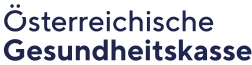 P R O  O RDI N A T I O NE A n f o r d e r u n gv o n  V e r b a n d m a t e r i a lFacharzt/ärztin für Kinder und JugendheilkundeBitte die benötigte Stückzahl im stark umrandeten Feld gut lesbar anführen.14-ÖGK-VP-I F. 118g 21.12.20232fach senden an:ÖSTERREICHISCHE GESUNDHEITSKASSE Versorgungsmanagement IGarnisonstraße 1b, Postfach 306 4021 LinzVertragspartnerservice pro.ordinatione@oegk.at www.gesundheitskasse.atTel. +43 5 0766-14104816 Fax +43 5 0766-1466104816P R O  O RDI N A T I O NE A n f o r d e r u n gv o n  V e r b a n d m a t e r i a lQuartal: ________ Jahr: ________Ordinationsfreier Tag:	Urlaub:......................................................................................................Datum, Vertragsarztstempel und UnterschriftGenehmigung der ÖGK:	Bestellung ergangen an Firma:ArtikelGrößeBest.MengeBew.MengeArtikelGrößeBest.MengeBew.MengePflaster hypoallergen	5 mDERMAPLAST sensitive4 cmMullbinden unelastisch	4 mHARTMANN lose1 OP = 20 Stk.6 cmPflaster hypoallergen	5 mDERMAPLAST sensitive6 cmMullbinden unelastisch	4 mHARTMANN lose1 OP = 20 Stk.8 cmPflaster hypoallergen	5 mDERMAPLAST sensitive8 cmMullbinden unelastisch	4 mHARTMANN lose1 OP = 20 Stk.10 cmPflaster standard	5 mDERMAPLAST classic4 cmMullbinden unelastisch	4 mHARTMANN lose1 OP = 20 Stk.12 cmPflaster standard	5 mDERMAPLAST classic6 cmSchlauchverband	Zehe, 15 mohne Kompression	Hand, 20 mSTÜLPA	Fuß, 15 mSchenkel, 15 m2,5 cmPflaster standard	5 mDERMAPLAST classic8 cmSchlauchverband	Zehe, 15 mohne Kompression	Hand, 20 mSTÜLPA	Fuß, 15 mSchenkel, 15 m3 cmInjektionspflasterDERMAPLAST	1 OP = 250 Stk.16 x40 mmSchlauchverband	Zehe, 15 mohne Kompression	Hand, 20 mSTÜLPA	Fuß, 15 mSchenkel, 15 m8 cmInjektionspflasterDERMAPLAST	1 OP = 250 Stk.16 x40 mmSchlauchverband	Zehe, 15 mohne Kompression	Hand, 20 mSTÜLPA	Fuß, 15 mSchenkel, 15 m12 cmFolienpflaster	9,1 mTRANSPORE1 OP = 1 Stk.1,25 cmHochelastischer	FingerNetzschlauchverband	Hand/FußSTÜLPA FIX	Bein/KinderkopfLänge 25 m	RumpfGr. 1Folienpflaster	9,1 mTRANSPORE1 OP = 1 Stk.2,5 cmHochelastischer	FingerNetzschlauchverband	Hand/FußSTÜLPA FIX	Bein/KinderkopfLänge 25 m	RumpfGr. 2Folienpflaster	9,1 mTRANSPORE1 OP = 1 Stk.5 cmHochelastischer	FingerNetzschlauchverband	Hand/FußSTÜLPA FIX	Bein/KinderkopfLänge 25 m	RumpfGr. 3Heftpflaster standard	5 mOMNIPLAST1 OP = 1 Stk.1,25 cmHochelastischer	FingerNetzschlauchverband	Hand/FußSTÜLPA FIX	Bein/KinderkopfLänge 25 m	RumpfGr. 5Heftpflaster standard	5 mOMNIPLAST1 OP = 1 Stk.2,5 cmTamponadebinde mit Jodoform	5 mOPRACLAIN1 OP = 1 Stk.1 cmHeftpflaster standard	5 mOMNIPLAST1 OP = 1 Stk.5 cmTamponadebinde mit Jodoform	5 mOPRACLAIN1 OP = 1 Stk.2 cmFixierpflaster aus Vlies	9,1 mMICROPORE1 OP = 1 Stk.1,25 cmTamponadebinde mit Jodoform	5 mOPRACLAIN1 OP = 1 Stk.5 cmFixierpflaster aus Vlies	9,1 mMICROPORE1 OP = 1 Stk.2,5 cmTamponadebinde ohne Jodoform	5 mGAZIN steril1 OP = 1 Stk.1 cmFixierpflaster aus Vlies	9,1 mMICROPORE1 OP = 1 Stk.5 cmTamponadebinde ohne Jodoform	5 mGAZIN steril1 OP = 1 Stk.2 cmWundnahtstreifen	1 OP = 150 Stk.OMNISTRIP (Größe im mm)1 OP = 300 Stk.6x76Tamponadebinde ohne Jodoform	5 mGAZIN steril1 OP = 1 Stk.5 cmWundnahtstreifen	1 OP = 150 Stk.OMNISTRIP (Größe im mm)1 OP = 300 Stk.12x101Elastische Universalbinden	5 mIDEALFLEX universal1 OP = 10 Stk.6 cmFolienverband	10 mHYDROFILM roll	(max. 2 OP)10 cmElastische Universalbinden	5 mIDEALFLEX universal1 OP = 10 Stk.8 cmFolienverband	10 mHYDROFILM roll	(max. 2 OP)10 cmElastische Universalbinden	5 mIDEALFLEX universal1 OP = 10 Stk.10 cmSterilverpackter Wundverband	50 Stk.COSMOPOR steril	25 Stk.25 Stk.(Größe in cm)	25 Stk.25 Stk.5 x 7,2Elastische Universalbinden	5 mIDEALFLEX universal1 OP = 10 Stk.12 cmSterilverpackter Wundverband	50 Stk.COSMOPOR steril	25 Stk.25 Stk.(Größe in cm)	25 Stk.25 Stk.8 x 10Elastische Binden - Langzug	5 mDURELASTIC1 OP = 10 Stk.5 cmSterilverpackter Wundverband	50 Stk.COSMOPOR steril	25 Stk.25 Stk.(Größe in cm)	25 Stk.25 Stk.8 x 15Elastische Binden - Langzug	5 mDURELASTIC1 OP = 10 Stk.7,5 cmSterilverpackter Wundverband	50 Stk.COSMOPOR steril	25 Stk.25 Stk.(Größe in cm)	25 Stk.25 Stk.10 x 20Elastische Binden - Langzug	5 mDURELASTIC1 OP = 10 Stk.10 cmSterilverpackter Wundverband	50 Stk.COSMOPOR steril	25 Stk.25 Stk.(Größe in cm)	25 Stk.25 Stk.10 x 35Elastische Binden - Langzug	5 mDURELASTIC1 OP = 10 Stk.15 cmMomentverband	Gr. KVERBANDPÄCKCHEN	Gr. M(Größe in cm)	Gr. G6x8Tapeverband OMNITAPE	10 m3,75 cmMomentverband	Gr. KVERBANDPÄCKCHEN	Gr. M(Größe in cm)	Gr. G8x10Holzspateln	1 OP = 100 Stk.Momentverband	Gr. KVERBANDPÄCKCHEN	Gr. M(Größe in cm)	Gr. G10x10Latex Fingerlinge1 OP = 100 Stk.Gr. 3Zellstoff-Vlies-Kompressen unsteril STEPCEL unsteril	1 OP = 100 Stk.(Größe in cm)5x5,6Latex Fingerlinge1 OP = 100 Stk.Gr. 4Zellstoff-Vlies-Kompressen unsteril STEPCEL unsteril	1 OP = 100 Stk.(Größe in cm)5x9Latex Fingerlinge1 OP = 100 Stk.Gr. 5Zellstoff-Vlies-Kompressen unsteril STEPCEL unsteril	1 OP = 100 Stk.(Größe in cm)7,5x11Fingerschiene	Fischi 30 cm DrahtProf. Böhler	Kinderfischi 20 cm Draht2x30 cmMulltupfer steril – BW1 OP = 100 Stk.6x6 cmFingerschiene	Fischi 30 cm DrahtProf. Böhler	Kinderfischi 20 cm Draht2x20 cmMulltupfer steril – BW1 OP = 100 Stk.8x8 cmMulltupfer steril – BW1 OP = 100 Stk.10x10cmMulltupfer steril – BW1 OP = 100 Stk.12x12cmZellstoff-Vlies-Kompressen sterilSTEPCEL steril	1 OP = 1 Stk.15x1cmZellstoff-Vlies-Kompressen sterilSTEPCEL steril	1 OP = 1 Stk.15x1cmMetallisierte Verbandstoffe steril1 OP = 10 Stk.METALLINE	(Größe in cm)10x8Metallisierte Verbandstoffe steril1 OP = 10 Stk.METALLINE	(Größe in cm)12x10Salbenkompressen	1 OP = 10 Stk.GRASSOLIND	(Größe in cm)10x10Salbenkompressen	1 OP = 10 Stk.GRASSOLIND	(Größe in cm)10x10Stieltupfer unsteril	1 OP = 1000 Stk.1 OP = 50 Stk.kleinStieltupfer unsteril	1 OP = 1000 Stk.1 OP = 50 Stk.großPUR-Zellin/Zellstofftupfer   1 OP = 1 Rolle4x5 cmVerbandzellstoff Pehazell ungebleicht5 kgVerbandwatte HARTMANN Watte1 OP = 1 Stk.100 gVerbandwatte HARTMANN Watte1 OP = 1 Stk.400 gElastische Fixierbinden m. Hafteffekt 20 m PEHA-HAFT6 cmElastische Fixierbinden m. Hafteffekt 20 m PEHA-HAFT8 cmElastische Fixierbinden m. Hafteffekt 20 m PEHA-HAFT10 cmMullbinden elastisch	4 mPEHA-CREPP E lose1 OP = 20 Stk.6 cmMullbinden elastisch	4 mPEHA-CREPP E lose1 OP = 20 Stk.8 cmMullbinden elastisch	4 mPEHA-CREPP E lose1 OP = 20 Stk.10 cm